«Как воспитать ребенка добрым и отзывчивым.»Как воспитать ребенка добрым и отзывчивым?Не секрет, что многие современные родители считают, что у ребёнкаважно развивать, прежде всего, «пробивные» качества: настойчивость,уверенность, умение постоять за себя и убедить в своей правоте.Безусловно, в развитии этих качеств тоже есть смысл. Однако в последнеевремя во внимание уже не берётся такое качество, как, например; доброта,отзывчивость, щедрость, вежливость, готовность прийти на помощь -– это важнейшие характеристики личности. Как научить ребёнка быть добрым, открытым, дружелюбным, отзывчивым?Детская добротаКаким мы, родители, мечтаем видеть собственного ребёнка? Неотрицайте, что хорошо, если бы он стал добрым, смелым, умным,уверенным в своих силах, способным и, конечно, счастливым. Родители хотят, чтобы ребёнок умел любить и быть любимым, чувствовал себя комфортно в семье, дошкольном учреждении и школе, при общении со сверстниками и взрослыми. Да, в жизни он встретит немало зла, предательства, зависти и ненависти. Такова жизнь. Важно, чтобы ребёнок научился прощать, не стал жестоким, циничным и равнодушным, умел сочувствовать и хотел помогать.«А знаете ли вы, что доброта — основа воспитания, на которойстроится отношение к миру и людям. Она не бывает избирательной».Добрый ребёнок или не очень — зависит от воспитания. Маленькиедети очень чувствительны к доброте и, наоборот, к несправедливости.Первоочередная задача взрослых здесь — не уничтожить детскую чуткостьи доверие, не научить их обману и цинизму. Кто-то будет утверждать, что доброте нет места в современном жестоком мире. Доброта — это отнюдь не слабость. Показывая ребёнку свой положительный пример отношения к людям, животным, природе, мы ориентируем на такое же поведение и ребёнка. Если у родителей нет воспитать из ребёнка доброжелательного,дружелюбного, отзывчивого, щедрого и внимательного человека, то скоро они увидят в семье маленького эгоиста, равнодушного к чужим бедам, не способного ни дружить, ни любить. К большому сожалению, показательной чертой нашего времени современности является детская жестокость. Всё чаще мы узнаём, как школьники жестоки друг к другу, грубы со сверстниками и учителями, хамят родителям, цинично шутят. Вот поэтому для родителей сегодня важно заложить в раннем детстве основы истинной нравственности, а именно — воспитать доброго ребёнка.  Нужно учить детей различать добро и зло и стараться прививать малышам добрые качества, которые ценились во все времена. А для достижения этой цели важно самому стать хорошим примером для подражания.Доброта и забота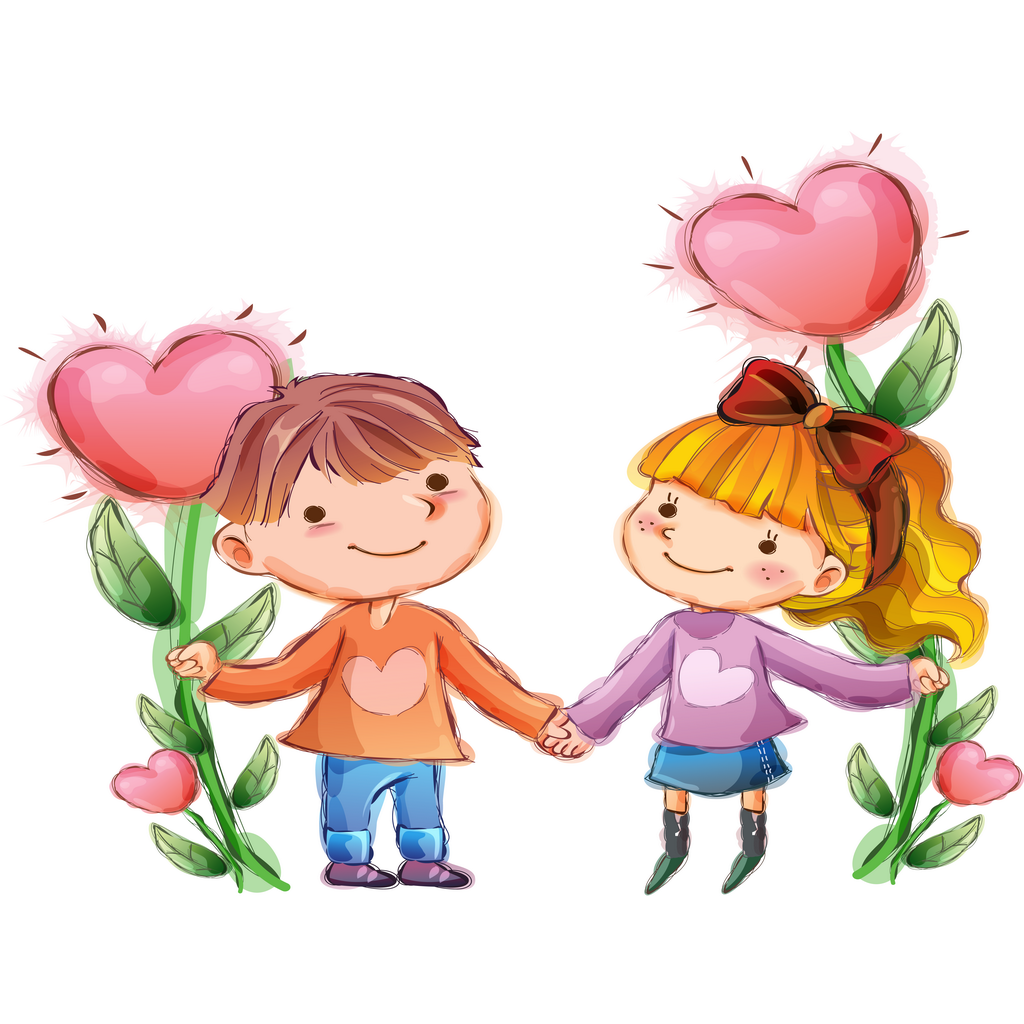 Понятие «доброта» многогранно. Это и проявление заботы, и умениесочувствовать и сострадать, и неравнодушие к несчастьям людей иготовность помочь им, и бескорыстие, и принятие людей такими, какимиони есть – со всеми недостатками.С какого возраста начать воспитывать доброго ребёнка?С 2 до 5 лет у малыша активно развивается эмоциональная сфера:впервые проявляются такие эмоции как любовь, жалость, сочувствие. В товремя, когда мы своим поведением подаём пример любви и добродушия,кроха перенимает такое же отношение к людям и окружающему миру.Какие мы – такими станут и наши дети. Вспомните, как часто ваш ребёноквидит вас раздражёнными, недовольными или равнодушными? Как частомалыш слышит крик или нехорошие отзывы о людях? Не лукавьте.Ответив искренне на эти вопросы, вы задумаетесь о качестве и содержаниивоспитания ребёнка.Как стать добрым?Начать воспитывать доброго ребёнка можно с обучения его заботиться одругих. Каким образом? В первую очередь нужно приучать ребёнка бытьвнимательным к родным.1.Учим помогать родителям по дому. Двухлетний малыш ужевполне может помогать родителям. К примеру, если его поставить наустойчивый стульчик, он может помочь помыть свою детскуюпластмассовую посуду. Дошкольник может нести часть покупок измагазина – например, буханку хлеба. Малышу будет интересноорошать из пульверизатора комнатные растения. Вытирать пыль,пылесосить и пробовать мыть полы – тоже под силу дошколятам.2.Приучаем заботиться о младшем ребёнке. Появление в домемладшего ребёнка – тоже отличный повод научиться проявлятьзаботу. Пусть ребёнок поможет маме управиться с братиком илисестричкой: поиграет с ним, поделится игрушками. Заботясь омалыше, старший ребёнок учится оказывать помощь, откликаться,переживать.3. Учим совершать хорошие поступки. С четырёхлетним малышомможно сыграть в игру «Хороший поступок». Предложите малышухотя бы раз в день совершать нечто хорошее. Например, приятныесюрпризы знакомым: подарить кому-то букетик дачных цветов,угостить ребят во дворе домашним печеньем, отнести ненужныевещи и игрушки в детский дом, сделать открытку с пожеланиямикому-либо, разучить песенку для бабушки. Лучше всего – когда уребёнка появится привычка делать приятные сюрпризы людямпросто так.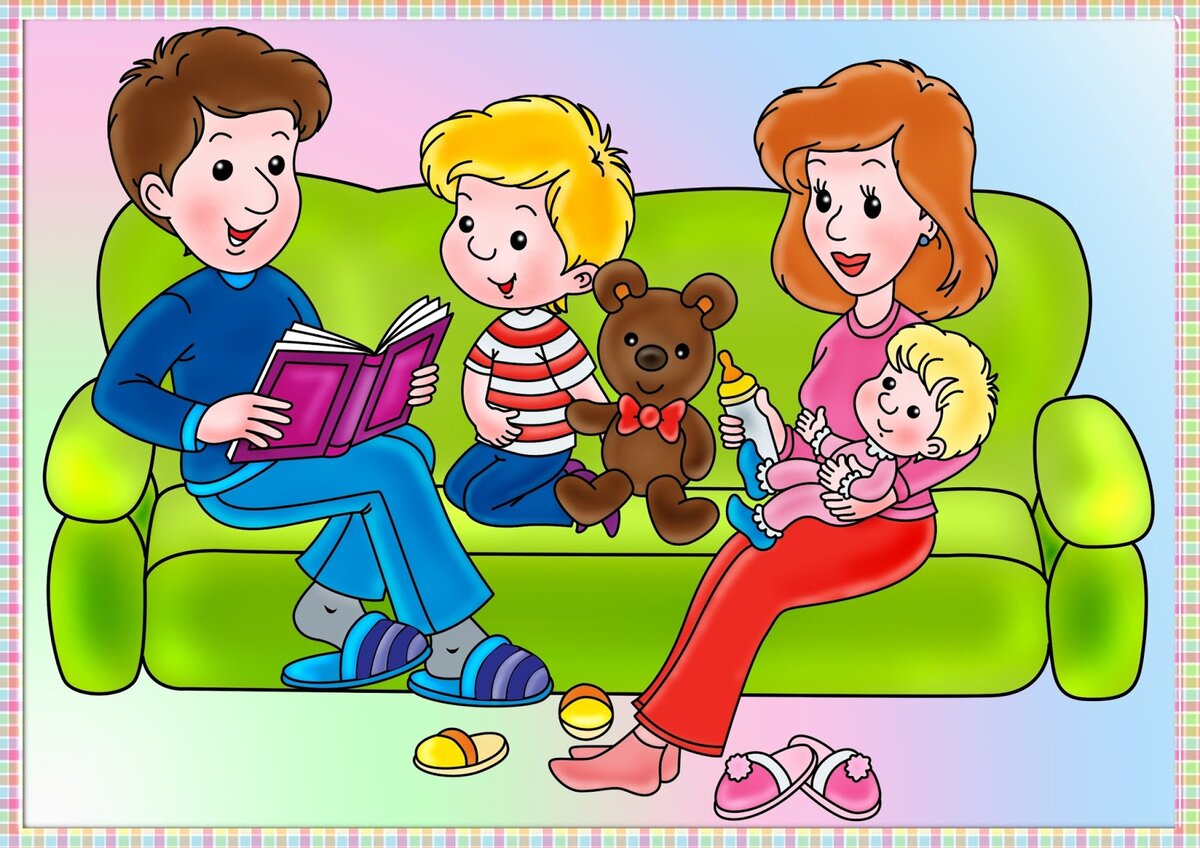 Совет. Самое главное в воспитании – приучить малыша получатьудовольствие от того, что он оказывает помощь или заботится о ком-то. Захваливать не следует. Здесь достаточно обычного одобрения:такое поведение должно стать для ребёнка повседневной нормой».Лучше всего — всей семьёй начать делать простые и полезные вещи:показывайте регулярно ребёнку своим примером, как мы можемпомогать кому-то, кто нуждается в этом подкармливайте птиц и животных (особенно зимой), учите ребёнка заботиться о членах семьи.Дети, видящие добро с детства, будут стремиться делать его напротяжении всей жизни.Уроки добротыПонятие доброты – вовсе не такое простое, как кажется. Однако каждыйиз нас может различить добрые и злые поступки. Обучая добру с раннегодетства, вы воспитаете ребёнка добрым: это станет частью его личности,основой характера. Хорошо, когда, воспитание доброты осуществляется вкомплексе: родители много рассказывают, читают вместе и обсуждаюткниги, учатся на добрых мультфильмах. Лучший урок доброты –собственный пример.Как воспитать доброго ребёнка на личном примере?1.Ребёнок должен ежедневно видеть доброе отношение родителей клюдям.2. Не кричите на детей и членов семьи: берегите нервы. Поддерживайте спокойные отношения с родными дома, спокойно обсуждайте сложившиеся ситуации, прощайте и жалейте домашних. Это и есть – повседневные бытовые уроки доброты.3. Оправдывайте людей и их поступки. Учитесь замечать не зло, аобстоятельства. Например: не «Какой ужасный ребёнок – насыпал вглаза тебе песочек», а «Он не хотел, не обижайся» или «Ему маманаверняка говорила, что нельзя так делать».С помощью этих методов вы воспитаете хорошего ребёнка, который неотносится враждебно к миру, считая окружающих хитрецами и наглецами,а личность снисходительную и терпимую к поступкам других.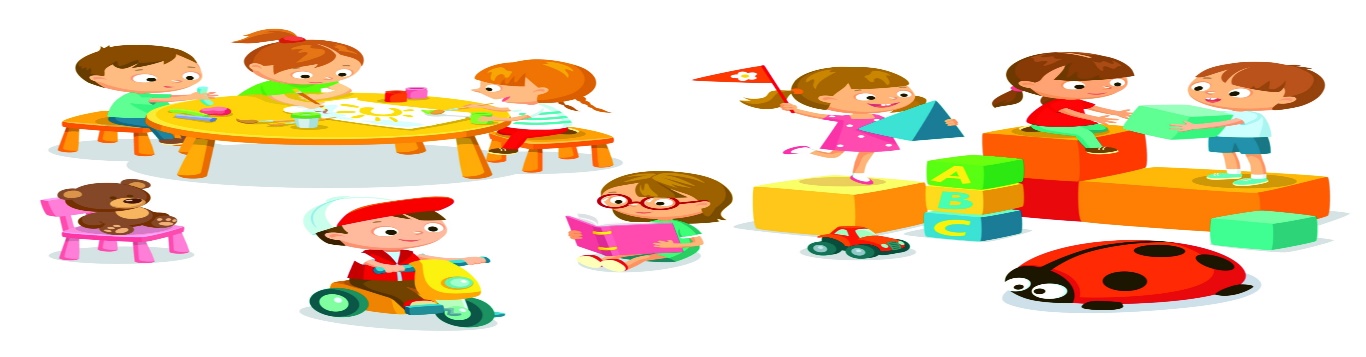 Приёмы воспитанияЕсть несколько действенных приёмов, которые направлены на то, каквоспитать доброго ребёнка:1. Не учите ребёнка давать сдачу. Это учит лишь агрессии и тому,что конфликт невозможно решить словами.2. Чаще читайте ребёнку поучительные народные сказки.3. Учите ухаживать за животными. По возможности, заведитепитомца дома и учите ребёнка заботиться о нём. Читайте книжки оживотных, смотрите фильмы с их участием.4. Учите малыша делиться. Расскажите, что жадничать — плохо.5. Научите ребёнка помогать в домашних делах. Так привычказаботиться о родных закрепится у него навсегда.6. Хвалите малыша за добрые дела. От добрых дел нужно получатьудовольствие.«Это интересно. Научно доказано, что ребёнку для полноценногоразвития необходимо до 12 объятий каждый день. Целуйте и    обнимайте ребёнка: любовь способствует воспитанию доброты».ВыводыДоброта формируется в семье. Учите ребёнка помогать нуждающимся ислабым, заботиться о близких, не обижать младших и животных.Воспитывайте умение делать добро каждый день. Становясь добрее имилосерднее, ребёнок правильно развивается эмоционально, благодарячему формируются такие чувства как ответственность и отзывчивость.Посейте в малыше любовь, так вы сможете вырастить хорошего человека.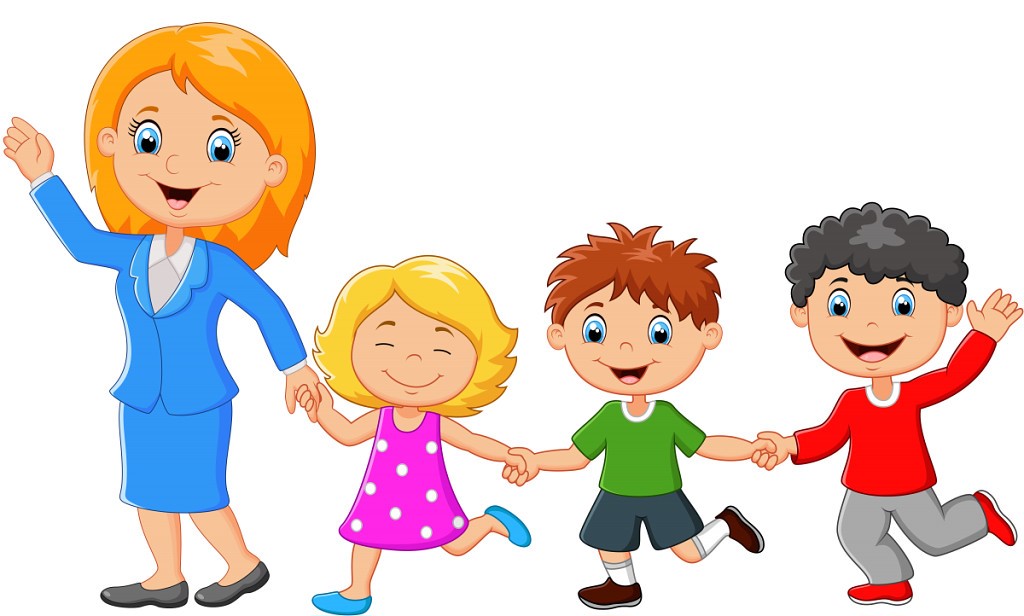        СПАСИБО ЗА ВНИМАНИЕ!